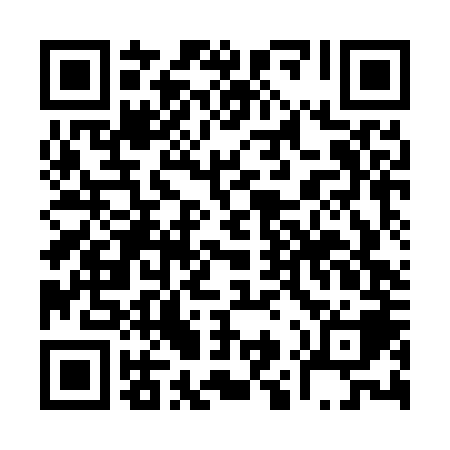 Ramadan times for Fortaleza, BrazilMon 11 Mar 2024 - Wed 10 Apr 2024High Latitude Method: NonePrayer Calculation Method: Muslim World LeagueAsar Calculation Method: ShafiPrayer times provided by https://www.salahtimes.comDateDayFajrSuhurSunriseDhuhrAsrIftarMaghribIsha11Mon4:314:315:4011:442:455:485:486:5312Tue4:314:315:4011:442:465:485:486:5313Wed4:314:315:3911:432:465:475:476:5214Thu4:304:305:3911:432:465:475:476:5215Fri4:304:305:3911:432:475:475:476:5116Sat4:304:305:3911:432:475:465:466:5117Sun4:304:305:3911:422:475:465:466:5118Mon4:304:305:3911:422:485:455:456:5019Tue4:304:305:3811:422:485:455:456:5020Wed4:294:295:3811:412:485:455:456:4921Thu4:294:295:3811:412:495:445:446:4922Fri4:294:295:3811:412:495:445:446:4923Sat4:294:295:3811:412:495:435:436:4824Sun4:294:295:3711:402:505:435:436:4825Mon4:284:285:3711:402:505:435:436:4726Tue4:284:285:3711:402:505:425:426:4727Wed4:284:285:3711:392:505:425:426:4728Thu4:284:285:3711:392:505:415:416:4629Fri4:274:275:3611:392:515:415:416:4630Sat4:274:275:3611:382:515:415:416:4631Sun4:274:275:3611:382:515:405:406:451Mon4:274:275:3611:382:515:405:406:452Tue4:274:275:3611:382:515:395:396:443Wed4:264:265:3511:372:515:395:396:444Thu4:264:265:3511:372:515:395:396:445Fri4:264:265:3511:372:525:385:386:436Sat4:264:265:3511:362:525:385:386:437Sun4:254:255:3511:362:525:385:386:438Mon4:254:255:3411:362:525:375:376:429Tue4:254:255:3411:362:525:375:376:4210Wed4:254:255:3411:352:525:365:366:42